--- Collections for last Sunday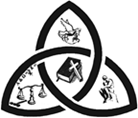 Grateful thanks to everyone for your contributions.St John’s recent Coffee Evening raised £150 for parish funds.Many thanks to those who support.Parish Notices* All Saints APF Red Boxes. Please empty your boxes and hand your money in an envelope with your name to Mary Taylor or into the Sacristy ASAP. * Sunday Lunch at Moose on 5th June at 1pm. Please see Yvonne Davies for   your tickets Adults £8 and Children £4* Next Coffee Evening in Rhymney Parish Hall on Friday 10th June at 6:30pm.       Everyone is most welcome.* Know  & Share will meet on Thursday 2nd June at 6.30pm in Immaculate Conception  - All are welcome.* Our Prayers and Best Wishes go to Mike McCarthy who celebrated his 80th Birthday on Friday. Well Done Mike, God Love You!PROCESSIONSThere will be Corpus Christi Procession after the10.30am Mass at All Saints Church through Ebbw Vale Town Centre and a BBQ/ Buffet after the procession. All are Welcome to proclaim Christ Jesus as Our Lord and Saviour to all nations.On Tuesday 31st May we will celebrate the visitation of the Blessed Virgin Mary. Please note, Mass will start at 6.30pm at Immaculate Conception, and there will be Rosary Procession with the Statue of the Blessed Virgin Mary through the streets and a refreshment at the Conservatory after the Procession.  All are welcome to Celebrate the Mother of our Lord.DAY OF MERCY will take place every 1st Sunday of the month.The next Day of Mercy will be on Sunday 5th June from 2:30pm to 5:00pm at ST. JOHN’S CHURCH, RHYMNEY. Come and have an encounter with Jesus Christ, the Risen Lord through Prayer, Repentance, Forgiveness and Healing.Pastoral Area of Immaculate Conception, TredegarAll Saints, Ebbw Vale and St John’s, RhymneyParish Priest: Fr. Edmund NeizerThe Presbytery, Cross ways, Dukestown, Tredegar NP22 4ATTel: 01495 717162 (Emergency Calls only: 07964 366710)www.trevcatholics.co.uk   e: newsletter@trevcatholics.co.uk  Corpus Christi 	Year C 	          Mass Book p83		29th May 2016Vigil LampsImmaculate Conception:	Our Lady	All Confirmation candidatesImmaculate Conception:	Sacred Heart	All First Reconciliation ChildrenAll Saints:		Our Lady	Fr. Edmund’s IntentionsAll Saints:		Sacred Heart	For the Good of our ParishAdoration of the Blessed SacramentSt John’s:		Monday 10:30am until 11:00amAll Saints:		Daily from 10:30am until 6:00pm Immaculate Conception:	Friday 12 noon until 3:00pm From the CATECHISM of the CATHOLIC CHURCH“The unity of the Mystical Body: the Eucharist makes the Church. Those who receive the Eucharist are united more closely to Christ. Through it Christ unites them to all the faithful in one body - the Church. Communion renews, strengthens, and deepens this incorporation into the Church, already achieved by Baptism. In Baptism we have been called to form but one body. The Eucharist fulfils this call: "The cup of blessing which we bless, is it not a participation in the blood of Christ? The bread which we break, is it not a participation in the body of Christ? Because there is one bread, we who are many are one body, for we all partake of the one bread:" 	If you are the body and members of Christ, then it is your sacrament that 	is placed on the table of the Lord; it is your sacrament that you receive. To 	that which you are you respond "Amen" ("yes, it is true!") and by 	responding to it you assent to it. For you hear the words, "the Body of 	Christ" and respond "Amen." Be then a member of the Body of Christ that 	your Amen may be true.” (CCC, 1396) _ _ _ _ _ _ _ _ _ _ _ _ _ _ _ _ _ _ _ _ _ _ _ _ _ _ _ _ _ _ _ _ _ _ _ _ _ _ _ _ _ _ _ _ _ _ _ _ _ _ _ _ _ _ _ _ _ _ _PRAYER FOR GOD’S LOVELord I offer you all the parts of my life where I do not feel loved by myself, family, friends and any particular situation past or present. Lord help me to really love myself so then I will be free to love others, free to love them without condition or reserve.Lord You love me with a tender and genuine love; You will never leave me, reject me or hurt me. Lord I know this is true but sometimes I doubt because of all I do wrong. Please Lord, increase my faith in Your Love and the truth that I am your beloved child, cherished by You even with all my weaknesses. Thank You for Your love that gives meaning to my life and brings me true peace.Mary, Queen of my heart, help me to understand more fully God’s love for me. Amen Please pray for parishioners of our Pastoral Area, especially: the sick and housebound:Jeanette Badham, Elise Burgess, Denise Burrows, Yvonne Brown, Grant Caniff, Molly Cini, Jim Clarke, James Cullen, Maria Davies, Maria Death, Brian Garrett, John Godfrey, Michael Gough, Margaret Griffiths, Margaret Hancock, Sally Harris, Keyon Hughes, Nicola James, Gary Jones, Celia Jones, Leslie Jones, Mandy Jones, Yvonne Jones, Steve Joyce, Nina Kokkali, Mabel Kelly, Margaret Lawrence, Colin Lee,  Tom Markey, Eileen Michael, Louis Moorhead, Damian Morgan, Maureen Morgan, Mary Morris, Kieran Moseley, Mary Moseley, Des Murphy, Shirley Murphy, Adam Newbury, Brian Norman, Audrey Norris, Cathy O’Leary, Ruth Phillips, Bill Pritchard, Owen Pritchard, Christopher Rich, Eileen Richards, Paul Riley, Samuel Roach, Maureen Roberts, Norman Roberts, Ivor Rolfe, Paul Roper, Mary Thomas, Alison Utting, Grant Walshe, Rachel Watkins, Neville Whitcombe, Joan Williams, Kathleen Williams, Pam Williams, Nora Worthington, Helen Yabsley, Veronica Yandle, Tony Zeraschi, Debra Richards, Daniel Morgan Bennett, Raymond Titley, Kitty Surtees. Mary James, Jeanette Prothero, Pauline Thomas. Barbara McCarthy  those whose anniversary occurs at this time:Mary Smith, Mary Jane Beal, Glyn Harper, Joe Murphy, Mary Garish, Billy Markey, Eddie Bailey, Bryan McCarthy, Luigi Dallenegra, Donald Worthington, Dan Hickey, Dennis Sullivan, Mary Teresa Short.. Marie Davies, Eileen Lee, Terrence John Jones, Patricia Stephens, Michael Roach, Edwin John Jones, Wilfred Gregory. Rest in PeacePlease pray for the Happy repose of the soul of Margaret (Peggy) Hutton.Her Requiem will be on Friday 10th June at All Saints Church at 11:30am.Please remember her and all the family in your prayers.May she rest in peace and rise in Glory.CENTENARY PILGRIMAGE OF PRAYER     In our prayer pilgrimage around the Diocese for the Centenary Year  we remember today the Parishes and People of Our Lady of the Angels, Cwmbran & St David, Pontnewydd with Rev Canon John Griffiths & Rev Deacon Peter McLaren.The Convent of The Sisters of St Joseph of Annecy Llantarnam and Rev Michael CroninParish  Gift Aid   Loose   Levy   Total  At MassImmaculate Conception£193.50£91.03£72.32£356.85106All Saints£205.00£118.11£121.40£444.51105St. John’s£156.00£21.95£24.05£202.0038   Total£1003.36249Vigil5:30pmImmaculate ConceptionPrivate Intentions;Kenneth Holmes RIPCharles & Patrica Sheehy RIPSolemnity of The Body and Blood of Our Lord Jesus Christ9:00amImmaculate ConceptionMaria Kerwin RIPPeggy Hutton RIPSolemnity of The Body and Blood of Our Lord Jesus Christ10:30amAll SaintsBryan Patrick McCarthy RIPLaura Morgan RIP;Glyn Roberts RIP; John Roberts RIPSolemnity of The Body and Blood of Our Lord Jesus Christ5:30pmSt John’sVincent Roffi RIP; Robert Roberts RIP; Pat Stephens RIPMonday 30th10:00amSt John’sMaria Kerwin RIPTuesday 31stThe Visitation of the Blessed Virgin Mary6:30pmImmaculate ConceptionFor our growth in Union with Christ Through the Blessed Virgin MaryWednesday 1st Jun10:00amAll SaintsMaria Kerwin RIP Ann O'Dwyer RIPThursday 2nd6:30pmImmaculate ConceptionFor Deeper relations with Christ Jesus Our LordFriday 3rdThe Most Sacred Heart of Jesus6:30pmImmaculate ConceptionMass, Exposition and Consecrationto the Sacred Heart Of JesusSaturday 4th The immaculate heart of Mary10:00amAll SaintsPatrick O'Leary RIPTeresa Short RIPVigil5:30pmImmaculate ConceptionCharles Sheehy RIP; Steven Shaw RIP; The O’Connell Family10th Sunday of Ordinary Time9:00amImmaculate ConceptionDes Jones RIP; Maria Kerwin RIP; For All Priests & Religious10th Sunday of Ordinary Time10:30amAll SaintsCliggett Family Intention, Sandra Adams Wellbeing10th Sunday of Ordinary Time5:30pmSt John’sVincent Roffi RIP; Robert Roberts RIPPat Stephens RIP Anniv